MITTELABRUF                        BITTE unbedingt auch die BIC eintragen!! Ich bestätige, dass es sich bei dem oben angegebenen Konto NICHT um ein Privatkonto handelt.	                               ___________________________________	Ort / Datum                                                                  Unterschrift Schulleitung, SchulstempelReferat Förderung und QualifizierungSchulischer Jugendaustausch Mittelweg 117b / 20149 HamburgFon (040) 8788679-0Fax (040) 8788679-20foerderung@stiftung-drja.de
www.stiftung-drja.de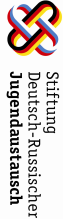 Fördervertrags-Nr.: Fördervertrag vom:Bewilligte Summe:€Mittelempfänger:Aktuelle Angaben zur Maßnahme(Bitte ausfüllen bzw. Zutreffendes ankreuzen)Aktuelle Angaben zur Maßnahme(Bitte ausfüllen bzw. Zutreffendes ankreuzen)Gegenüber unserem Antrag vom: haben sich keine Abweichungen ergeben haben sich keine Abweichungen ergeben haben sich keine Abweichungen ergeben haben sich folgende Abweichungen ergeben: haben sich folgende Abweichungen ergeben: haben sich folgende Abweichungen ergeben: haben sich folgende Abweichungen ergeben: haben sich folgende Abweichungen ergeben: haben sich folgende Abweichungen ergeben: haben sich folgende Abweichungen ergeben: haben sich folgende Abweichungen ergeben: haben sich folgende Abweichungen ergeben: haben sich folgende Abweichungen ergeben:Ggf. Kurzbegründung:Ggf. Kurzbegründung:Ggf. Kurzbegründung:Ggf. Kurzbegründung:Ggf. Kurzbegründung:Ggf. Kurzbegründung:Ggf. Kurzbegründung:Ggf. Kurzbegründung:Ggf. Kurzbegründung:Ggf. Kurzbegründung: neuer Zeitraum  neuer Zeitraum  neuer Zeitraum  neuer Zeitraum von                                          bisvon                                          bisvon                                          bisvon                                          bisvon                                          bisvon                                          bis Änderung der Teilnehmerzahl Änderung der Teilnehmerzahl Änderung der Teilnehmerzahl Änderung der Teilnehmerzahlvon                                          aufvon                                          aufvon                                          aufvon                                          aufvon                                          aufvon                                          auf weitere Drittmittel erhalten weitere Drittmittel erhalten weitere Drittmittel erhalten weitere Drittmittel erhaltenin Höhe von                           in Höhe von                           in Höhe von                           in Höhe von                           in Höhe von                           in Höhe von                            Reduzierung der Kosten Reduzierung der Kosten Reduzierung der Kosten Reduzierung der Kostenvon                                          aufvon                                          aufvon                                          aufvon                                          aufvon                                          aufvon                                          aufBitte überweisen Sie (Zutreffendes bitte ankreuzen)   die aus den oben genannten Gründen neu berechnete          Gesamtfördersumme in Höhe von   die bewilligte Gesamtfördersumme in Höhe vonauf folgendes Konto:Bitte überweisen Sie (Zutreffendes bitte ankreuzen)   die aus den oben genannten Gründen neu berechnete          Gesamtfördersumme in Höhe von   die bewilligte Gesamtfördersumme in Höhe vonauf folgendes Konto:Bitte überweisen Sie (Zutreffendes bitte ankreuzen)   die aus den oben genannten Gründen neu berechnete          Gesamtfördersumme in Höhe von   die bewilligte Gesamtfördersumme in Höhe vonauf folgendes Konto:Bitte überweisen Sie (Zutreffendes bitte ankreuzen)   die aus den oben genannten Gründen neu berechnete          Gesamtfördersumme in Höhe von   die bewilligte Gesamtfördersumme in Höhe vonauf folgendes Konto:Bitte überweisen Sie (Zutreffendes bitte ankreuzen)   die aus den oben genannten Gründen neu berechnete          Gesamtfördersumme in Höhe von   die bewilligte Gesamtfördersumme in Höhe vonauf folgendes Konto:Bitte überweisen Sie (Zutreffendes bitte ankreuzen)   die aus den oben genannten Gründen neu berechnete          Gesamtfördersumme in Höhe von   die bewilligte Gesamtfördersumme in Höhe vonauf folgendes Konto:Bitte überweisen Sie (Zutreffendes bitte ankreuzen)   die aus den oben genannten Gründen neu berechnete          Gesamtfördersumme in Höhe von   die bewilligte Gesamtfördersumme in Höhe vonauf folgendes Konto:Euro   Euro   Bitte überweisen Sie (Zutreffendes bitte ankreuzen)   die aus den oben genannten Gründen neu berechnete          Gesamtfördersumme in Höhe von   die bewilligte Gesamtfördersumme in Höhe vonauf folgendes Konto:Bitte überweisen Sie (Zutreffendes bitte ankreuzen)   die aus den oben genannten Gründen neu berechnete          Gesamtfördersumme in Höhe von   die bewilligte Gesamtfördersumme in Höhe vonauf folgendes Konto:Bitte überweisen Sie (Zutreffendes bitte ankreuzen)   die aus den oben genannten Gründen neu berechnete          Gesamtfördersumme in Höhe von   die bewilligte Gesamtfördersumme in Höhe vonauf folgendes Konto:Bitte überweisen Sie (Zutreffendes bitte ankreuzen)   die aus den oben genannten Gründen neu berechnete          Gesamtfördersumme in Höhe von   die bewilligte Gesamtfördersumme in Höhe vonauf folgendes Konto:Bitte überweisen Sie (Zutreffendes bitte ankreuzen)   die aus den oben genannten Gründen neu berechnete          Gesamtfördersumme in Höhe von   die bewilligte Gesamtfördersumme in Höhe vonauf folgendes Konto:Bitte überweisen Sie (Zutreffendes bitte ankreuzen)   die aus den oben genannten Gründen neu berechnete          Gesamtfördersumme in Höhe von   die bewilligte Gesamtfördersumme in Höhe vonauf folgendes Konto:Bitte überweisen Sie (Zutreffendes bitte ankreuzen)   die aus den oben genannten Gründen neu berechnete          Gesamtfördersumme in Höhe von   die bewilligte Gesamtfördersumme in Höhe vonauf folgendes Konto:EuroEuroKontoinhaber:Geldinstitut:IBAN:BIC